(ร่าง)คู่มือการจัดทำรายงานผลการดำเนินงานโครงการบริการวิชาการฉบับปรับปรุง ปีงบประมาณ 2559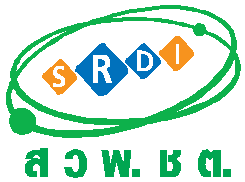          งานพัฒนาทรัพยากรมนุษย์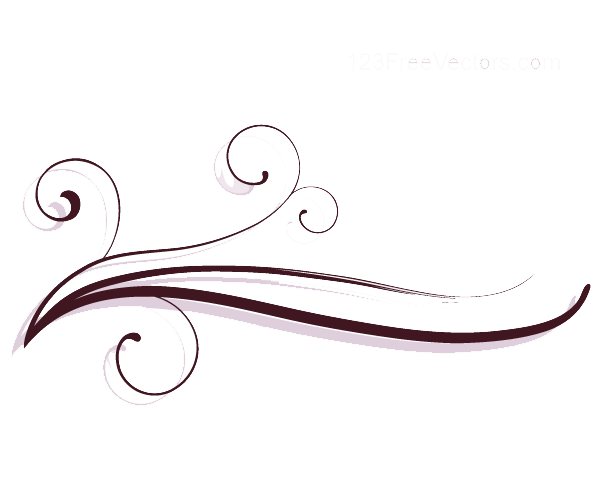 สถาบันวิจัยและพัฒนาชายแดนภาคใต้รูปแบบการจัดทำรายงานผลการดำเนินงานโครงการบริการวิชาการ	การจัดทำรายงานผลการดำเนินงานโครงการบริการวิชาการ ให้จัดทำเมื่อโครงการดำเนินการเสร็จสิ้นแล้ว  โดยต้องส่งภายในวันที่กำหนดตามแผนการดำเนินงานของปีงบประมาณที่ได้รับการจัดสรรเท่านั้น  มีรายละเอียด ดังนี้การตั้งค่าหน้ากระดาษกำหนดตั้งค่าหน้ากระดาษตลอดทั้งเอกสาร คือ- ระยะขอบบน	1.5 นิ้ว- ระยะขอบล่าง	1   นิ้ว- ระยะขอบซ้าย	1.5 นิ้ว- ระยะขอบขวา	1   นิ้วการจัดทำเนื้อหา แบบอักษรและการกำหนดหัวข้อให้พิมพ์ด้วยเครื่องคอมพิวเตอร์ โดยใช้แบบอักษร TH SarabunPSK  โดยกำหนดขนาด ดังนี้	- ชื่อบทและหัวข้อสำคัญ  ได้แก่ บทสรุปผู้บริหาร คำนำ สารบัญ บรรณานุกรม ภาคผนวก บทที่  ชื่อบท และคณะผู้จัดทำ  ให้ใช้ขนาด 20 ตัวพิมพ์หนา 	- หัวข้อหลัก  ให้ใช้ตัวพิมพ์หนา ขนาด 18 	- หัวข้อรอง  ให้ใช้ตัวพิมพ์หนา ขนาด 16 	- เนื้อหา  ให้ใช้ตัวพิมพ์ปกติ ขนาด 16	- ตัวเลข  ให้ใช้ตัวเลขอารบิกตลอดทั้งเล่มการกำหนดหัวข้อหลัก หัวข้อรอง หัวข้อย่อย ลำดับเลขของหัวข้อ การย่อหน้า ต้องเป็นรูปแบบมาตรฐานเดียวกันตลอดทั้งเล่ม	ระยะบรรทัด ควรใช้ระยะบรรทัดปกติ (1 เท่า)	ทั้งนี้ ในการจัดทำรายงานผลการดำเนินงาน มีการแบ่งขอบเขตเนื้อหา 3 ส่วน ดังนี้	1.  ส่วนนำ1.1  ปกนอก  ใช้อักษร TH SarabunPSK กำหนดขนาด ดังนี้- ตราสัญลักษณ์มหาวิทยาลัยราชภัฏยะลา  มีความสูง 1.5นิ้ว ความกว้าง 1.2 นิ้ว ตัวอย่าง 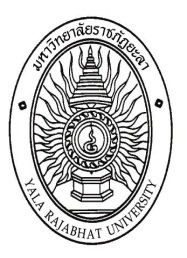 				     สูง 1.5 นิ้ว (ประมาณ 3.8 เซนติเมตร)                                              กว้าง 1.2 นิ้ว                                        (ประมาณ 3 เซนติเมตร)	- รายงาน  ให้ระบุว่า “รายงานผลการดำเนินงานโครงการบริการวิชาการ” พิมพ์ด้วยตัวอักษรหนา ขนาด 26	- ปีงบประมาณ  ให้ระบุว่า “ปีงบประมาณ พ.ศ. 25XX” โดยให้ระบุเป็นปีงบประมาณที่ได้รับการจัดสรร พิมพ์ด้วยตัวอักษรหนา ขนาด 26- ชื่อโครงการ  ให้ระบุชื่อโครงการที่ได้ดำเนินการ พิมพ์ด้วยตัวอักษรหนา ขนาด 24 - ระยะเวลาที่ดำเนินการ  ให้ระบุวันเดือนปีที่ดำเนินโครงการ พิมพ์ด้วยตัวอักษรหนา ขนาด 22 - สถานที่ดำเนินการ  ให้ระบุสถานที่ที่ดำเนินโครงการ โดยใช้คำว่า ณ ตามด้วยสถานที่ พิมพ์ด้วยตัวอักษรหนา ขนาด 22 - ผู้รับผิดชอบโครงการ  พิมพ์ด้วยตัวอักษรหนา ขนาด 22 โดยพิจารณา ดังนี้1) กรณีที่ผู้รับผิดชอบโครงการมี 1-5 คนให้ระบุชื่อและผู้รับผิดชอบโครงการทั้งหมด2) กรณีผู้รับผิดชอบโครงการมีมากกว่า 5 คน ให้ระบุผู้รับผิดชอบหลักหรือหัวหน้าโครงการ ตามด้วยคำว่า และคณะ- หน่วยงานที่รับผิดชอบโครงการ ให้ระบุหน่วยงานในระดับคณะหรือเทียบเท่า  ใช้ ขนาด 24 ตัวพิมพ์หนา	- ชื่อมหาวิทยาลัย  ให้ระบุ “มหาวิทยาลัยราชภัฏยะลา” พิมพ์ด้วยตัวอักษรหนา ขนาด 24 หมายเหตุ :  สีปก กำหนดให้แต่ละหน่วยงานจัดทำหน้าปกรายงานตามสี ดังนี้- คณะครุศาสตร์				สีฟ้า- คณะมนุษยศาสตร์และสังคมศาสตร์		สีส้ม- คณะวิทยาศาสตร์เทคโนโลยีและการเกษตร	สีเหลือง- คณะวิทยาการจัดการ				สีม่วง- สถาบันวิจัยและพัฒนาชายแดนภาคใต้		สีเขียว- สำนักวิทยบริการและเทคโนโลยีสารสนเทศ	สีขาว  - สำนักงานอธิการบดี				สีชมพูกรณีที่ผู้รับผิดชอบมี 1 - 5 คน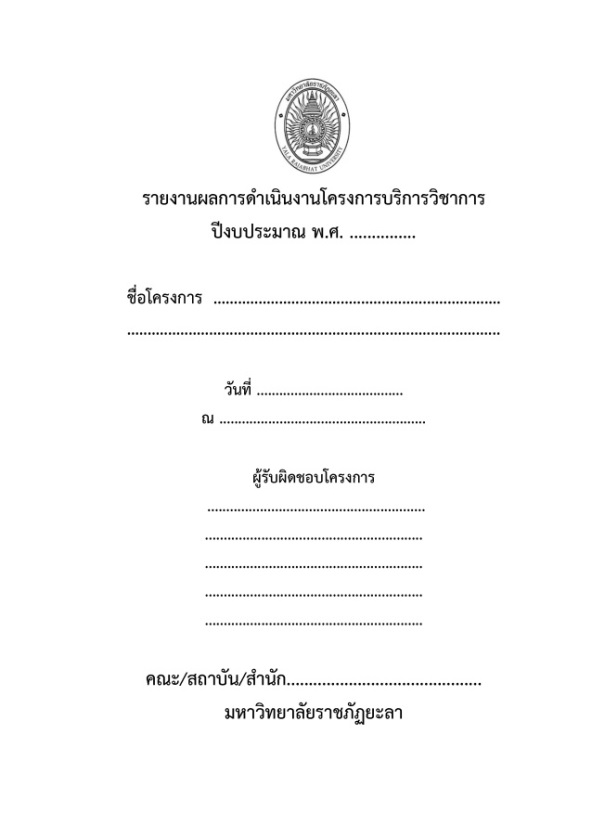 						   รูปแบบปกนอก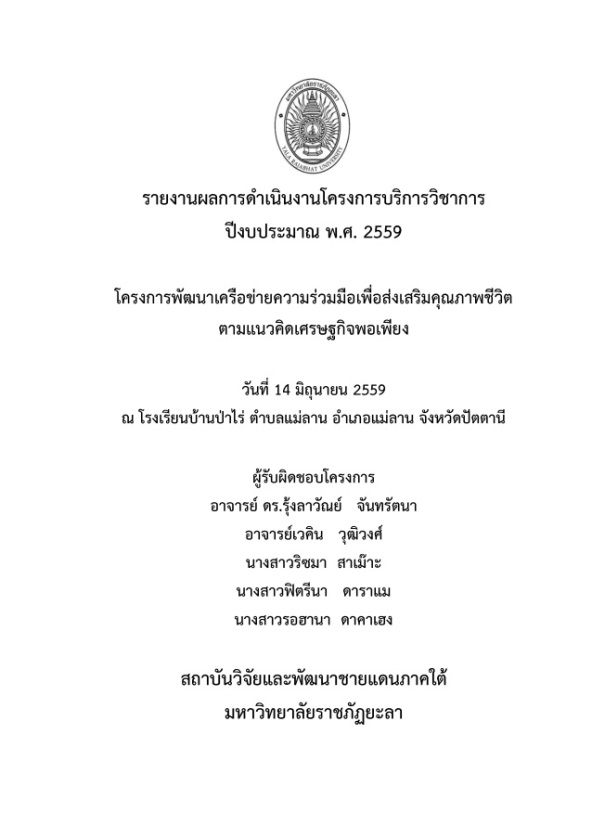 						ตัวอย่างหน้าปกรายงานกรณีที่ผู้รับผิดชอบมีมากกว่า 5 คน						   รูปแบบปกนอก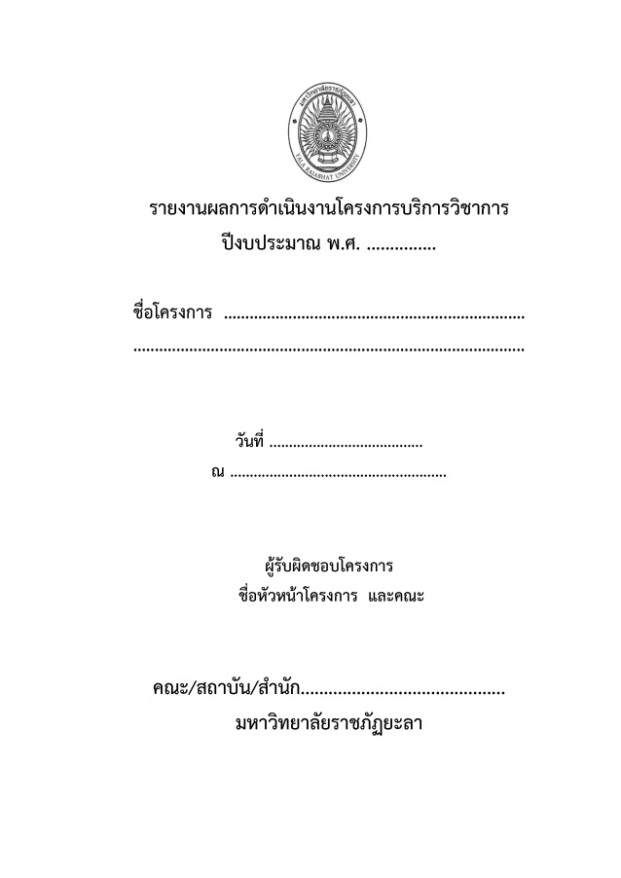 						ตัวอย่างหน้าปกรายงาน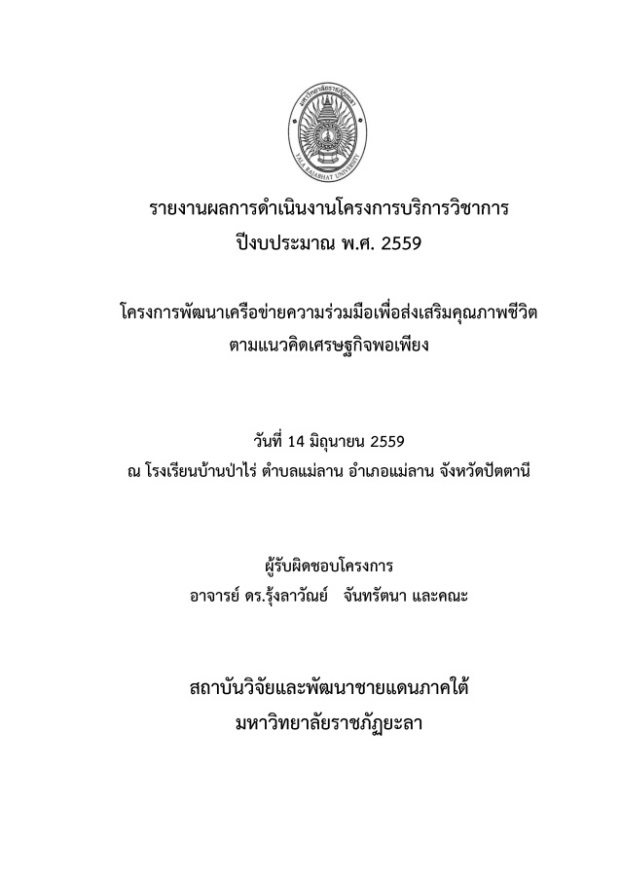 สันปกรายงานในกรณีที่สันปกมีความหนาตั้งแต่ 1.5 เซนติเมตรขึ้นไป ให้พิมพ์ที่สันปกด้วย โดยให้ใช้ตัวอักษรหนา ขนาด 14 ประกอบด้วย ชื่อ-นามสกุลผู้รับผิดชอบโครงการ (กรณีมีผู้รับผิดชอบโครงการมากกว่า 1 คน ให้ใส่ชื่อหัวหน้าโครงการ ตามด้วยคำว่า และคณะ  เช่น เวคิน  วุฒิวงศ์  และคณะ) ชื่อโครงการ  และปีงบประมาณ กรณีผู้รับผิดชอบ 1 คน ชื่อผู้รับผิดชอบ				ชื่อโครงการ				 ปีงบประมาณตัวอย่างเวคิน   วุฒิวงศ์  		       	 โครงการการพัฒนาเครือข่ายความร่วมมือ		          2559กรณีผู้รับผิดชอบมากกว่า 1 คน ชื่อหัวหน้าโครงการ และคณะ		ชื่อโครงการ				 ปีงบประมาณตัวอย่างเวคิน   วุฒิวงศ์  และคณะ		       โครงการการพัฒนาเครือข่ายความร่วมมือ		          25591.2  ปกใน  ใช้อักษร TH SarabunPSK กำหนดขนาด ดังนี้- ชื่อโครงการ ให้ระบุว่า “รายงานผลการดำเนินงานโครงการบริการวิชาการ” พิมพ์ด้วยตัวอักษรปกติ ขนาด 18- ปีงบประมาณ ให้ระบุว่า “ปีงบประมาณ พ.ศ. 25XX” โดยให้ระบุเป็นปีงบประมาณที่ได้รับการจัดสรร พิมพ์ด้วยตัวอักษรปกติ ขนาด 18- ชื่อโครงการ ให้ระบุชื่อโครงการที่ได้ดำเนินการ พิมพ์ด้วยตัวอักษรปกติ ขนาด 18- ระยะเวลาที่ดำเนินการ ให้ระบุวันเดือนปีที่ดำเนินโครงการ พิมพ์ด้วยตัวอักษรปกติ ขนาด 18- สถานที่ดำเนินการ ให้ระบุสถานที่ที่ดำเนินโครงการ โดยใช้คำว่า ณ ตามด้วยสถานที่ พิมพ์ด้วยตัวอักษรปกติ ขนาด 18- การลงนาม ให้มีการลงนาม 3 ลำดับ ดังนี้ 1) ผู้รับผิดชอบโครงการ 2) ผู้ตรวจสอบระดับหน่วยงาน ได้แก่ คณบดี/ผู้อำนวยการสถาบัน/ผู้อำนวยการสำนัก และ 3) ผู้ตรวจสอบระดับมหาวิทยาลัย ได้แก่ รองผู้อำนวยการสถาบันวิจัยและพัฒนาชายแดนภาคใต้ที่รับผิดชอบพันธกิจด้านการบริการวิชาการ พิมพ์ด้วยตัวอักษรปกติ ขนาด 18						        รูปแบบปกใน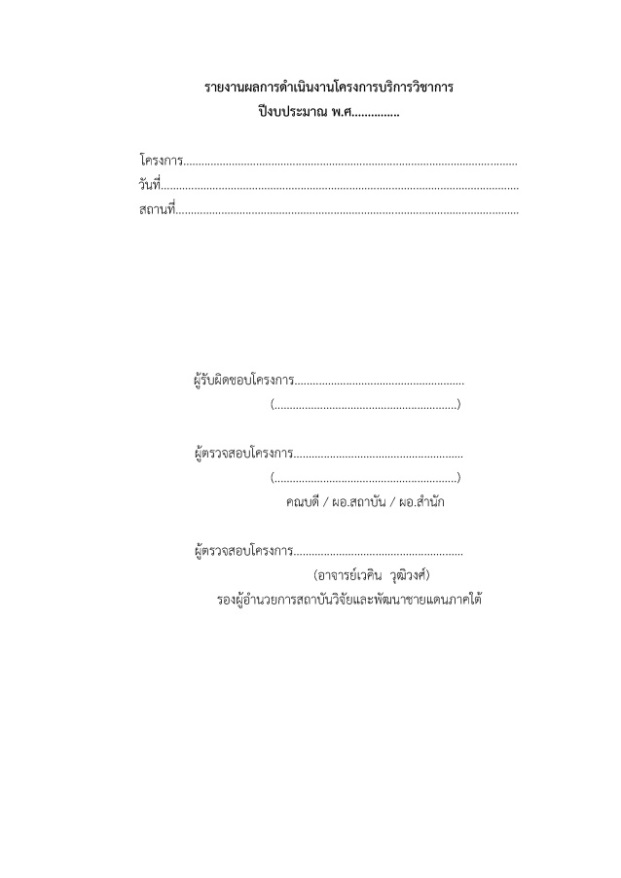 							ตัวอย่างปกใน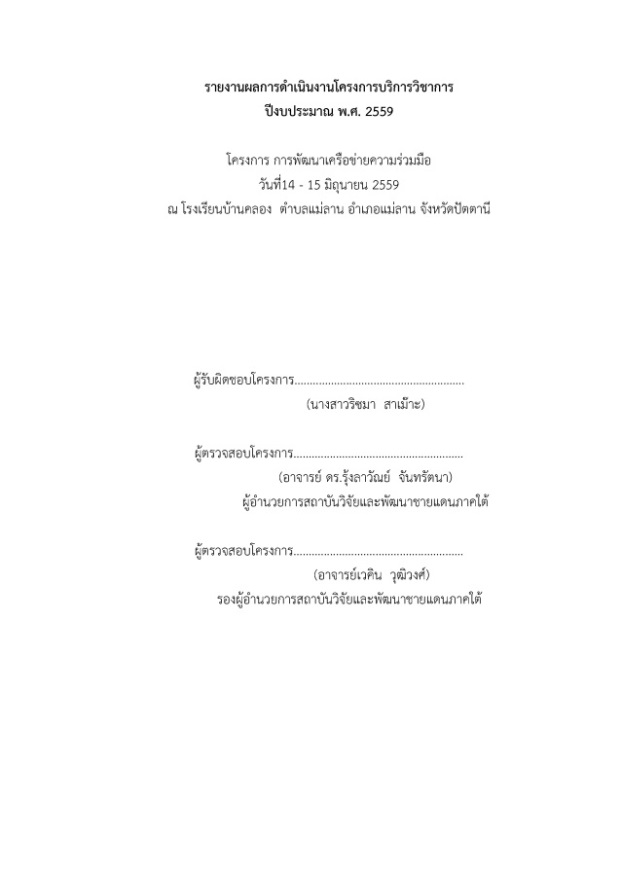 1.3 บทสรุปผู้บริหาร  ให้ระบุชื่อโครงการ งบประมาณ วัตถุประสงค์ ลักษณะโครงการ กลุ่มเป้าหมาย วันและสถานที่ดำเนินการ ผู้ให้ความอนุเคราะห์ (ถ้ามี) ผลการสำรวจความพึงพอใจ/กระบวนการ และปัญหาและข้อเสนอแนะ โดยมีความยาวไม่เกิน 1 หน้ารูปแบบบทสรุปผู้บริหารบทสรุปผู้บริหาร	โครงการ .....................(ชื่อโครงการ)...................................................... ได้รับการอนุมัติให้ดำเนินโครงการ โดยใช้งบประมาณแผ่นดิน จำนวน ....................... บาท มีวัตถุประสงค์ เพื่อ .........................(วัตถุประสงค์)............................ มีลักษณะเป็น .....................................(ลักษณะ/รูปแบบโครงการ)........................................................  มีกลุ่มเป้าหมาย คือ .............................................................. จำนวน ................................. คน ดำเนินการในวัน ................(วันเดือนปีที่ดำเนินโครงการ)...................................................... ณ.............(สถานที่ดำเนินโครงการ).......................... โดยได้รับความอนุเคราะห์จาก .......... (ผู้ให้ความอนุเคราะห์ (ถ้ามี) )...................... เกิดเครือข่ายความร่วมมือทางวิชาการจำนวน ........... เครือข่าย และเกิดองค์ความรู้................(องค์ความรู้ที่ได้จากการดำเนินโครงการ).................... นอกจากนี้................ (ผลการสำรวจความพึงพอใจ/กระบวนการ, ปัญหาและข้อเสนอแนะ ).......................................................คณะกรรมการดำเนินโครงการหมายเหตุ : สามารถปรับเนื้อหาให้เหมาะสมตามแต่ละโครงการได้ตัวอย่างบทสรุปผู้บริหารบทสรุปผู้บริหาร	โครงการการพัฒนาเครือข่ายความร่วมมือเพื่อส่งเสริมคุณภาพชีวิต ตามแนวคิดเศรษฐกิจพอเพียง  ได้รับการอนุมัติให้ดำเนินโครงการ โดยใช้งบประมาณแผ่นดิน จำนวน 100,000 บาท มีวัตถุประสงค์ เพื่อจัดกิจกรรมบริการวิชาการตามความต้องการของประชาชน  มีลักษณะเป็นการสำรวจความต้องการรับบริการวิชาการจากกลุ่มเป้าหมายและนำผลการสำรวจมาจัดกิจกรรมตามความต้องการ มีกลุ่มเป้าหมาย คือ ครูและนักเรียนจากโรงเรียนวัดป่าสวย  จำนวน 30. คน ดำเนินการในวันที่ 13 - 14 มิถุนายน 2559 ห้องอเนกประสงค์ โรงเรียนวัดป่าสวย ตำบลแม่ลาน อำเภอแม่ลาน จังหวัดปัตตานี  โดยได้รับความอนุเคราะห์จากผู้อำนวยการโรงเรียนวัดป่าสวย  เกิดเครือข่ายความร่วมมือทางวิชาการจำนวน 1 เครือข่าย และเกิดองค์ความรู้ในการจัดทำผลิตภัณฑ์ชุมชนที่ใช้เองในโรงเรียน สามารถพึ่งพาตนเองได้ และก่อให้เกิดรายได้  นอกจากนี้ ได้มีการประเมินความพึงพอใจของผู้เข้าร่วมโครงการได้ร้อยละ 85 และมีข้อเสนอแนะให้ปรับปรุงสถานที่การจัดกิจกรรมคณะกรรมการดำเนินโครงการ1.4 คำนำ  ตัวอย่างคำนำ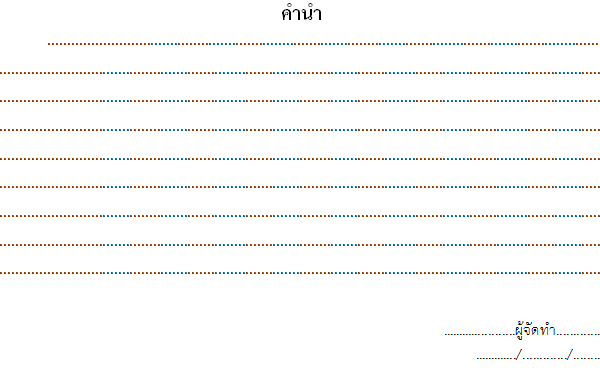 1.5 สารบัญ  ตัวอย่างสารบัญ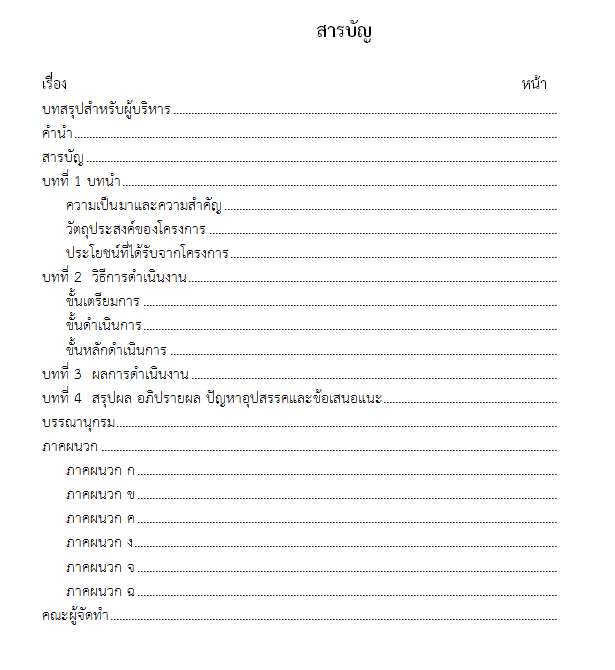 	2. ส่วนเนื้อหา	แบ่งเป็น 4 บท ประกอบด้วย2.1 บทที่ 1 บทนำ- ความเป็นมาและความสำคัญของการทำโครงการ- วัตถุประสงค์ของโครงการ- ประโยชน์ที่ได้รับจากโครงการ2.2 บทที่ 2 วิธีการดำเนินงานเป็นวิธีการดำเนินงานโครงการและรายงานสรุปงบประมาณที่ใช้ อาจแยกเป็น 3 ขั้นตอน คือ ขั้นตอนการเตรียม ขั้นตอนระหว่างการดำเนินโครงการ และขั้นตอนหลังการดำเนินโครงการ ซึ่งแต่ละขั้นตอนแสดงให้เห็นวัตถุประสงค์ ประชากรหรือผู้ร่วมกระบวนการ เป้าหมาย สื่อที่ใช้ วิธีการดำเนินการ2.3 บทที่ 3 ผลการดำเนินงานผลการดำเนินงานของแต่ละขั้นตอน (ตอบตามวัตถุประสงค์) เช่น ผลการดำเนินงานในส่วนทีเป็นปริมาณ ควรกล่าวถึงร้อยละของผู้เข้ารับการอบรมที่มีความรู้ความเข้าใจเกี่ยวกับเรื่องที่ให้บริการวิชาการ ค่าเฉลี่ย ค่าเบี่ยงเบนมาตรฐานและการแปลผลความพึงพอใจของผู้รับบริการที่มีต่อการให้บริการวิชาการ ความสามารถหรือทักษะตามวัตถุประสงค์ที่กำหนดไว้ในการให้บริการวิชาการ เป็นต้น2.4 บทที่ 4 สรุปผล อภิปรายผล ปัญหา และข้อเสนอแนะ	3. ส่วนท้าย2.1 บรรณานุกรม (ถ้ามี) ต้องเป็นรูปแบบมาตรฐานเดียวกันตลอดทั้งเล่ม2.2 ภาคผนวก- ภาคผนวก ก ได้แก่ โครงการที่ได้รับการอนุมัติ หลักสูตรอบรม เอกสารประกอบ- ภาคผนวก ข ได้แก่ แบบทดสอบความรู้ความเข้าใจ แบบประเมิน- ภาคผนวก ค ได้แก่ บัญชีรายชื่อผู้ลงทะเบียนและผู้ได้รับเกียรติบัตร เช่นใบลงทะเบียน- ภาคผนวก ง ได้แก่ เอกสารและแบบฟอร์มที่เกี่ยวข้องกับโครงการ- ภาคผนวก จ ได้แก่ รูปภาพการจัดโครงการ- ภาคผนวก ฉ ได้แก่ แผ่นซีดีบันทึกรายงานผลการดำเนินงาน (ไฟล์ word และ pdf)